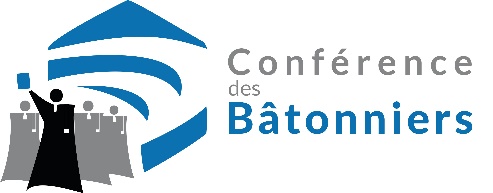 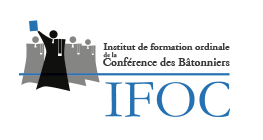 FORMATION DE LA CONFERENCE DES BÂTONNIERS
BULLETIN D’INSCRIPTIONBIARRITZJeudi 1er, vendredi 3 et samedi 3 juillet 2021NOM et PRENOM : ________________________________________________________________Fonction : _________________________	Barreau de : _________________________________Adresse postale : (l’attestation de participation délivrée dans le cadre de la formation permanente vous sera adressée à cette adresse)Téléphone cabinet : _________________________ Portable : __________________________Adresse mail : ___________________________________________________________________Jeudi 1er juillet 2021Départ en autocar pour Bayonne à 19H30				  OUI			  NONRetour en autocar pour Biarritz					  OUI			  NONCocktail dinatoire du Barreau 						  OUI			  NONVendredi 2 juillet 2021Participation aux travaux						  OUI			  NONDéjeuner sur place							  OUI			  NONDîner Le Restaurant							  OUI			  NONSamedi 3 juillet 2021Participation aux travaux						  OUI			  NONDéjeuner-buffet sur place						  OUI			  NONDépart en autocar pour l’aéroport à 13h00	                                         OUI		  NONDépart en autocar pour la gare à 14h00				  OUI			  NONToute annulation qui n’est pas signalée au secrétariat, par écrit, avant le 23 juin 2021,ne donnera lieu à aucun remboursementA retourner impérativement avant le 23 juin 2021 :Conférence des Bâtonniers12 Place Dauphine - 75001 PARISFax : 01.43.25.12.69 – mail : conference@conferencedesbatonniers.comFrais d’inscription (comprenant le déjeuner du vendredi)190€Dîner Le RestaurantDéjeuner-buffet du samedi60€28€Total………...€Par chèque à l’ordre de l’IFOC